 To _______________________________________________________ 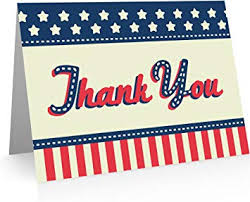                           for making patriotism a priority!Thank you for flying our U.S. Flag.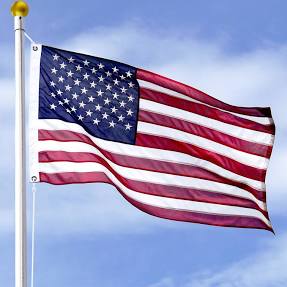     The American Legion Auxiliary 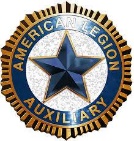 From____________________________________ God Bless America!